FOR IMMEDIATE RELEASENOVEMBER 15, 2019HAYLEY KIYOKO DROPS IRRESISTIBLY CATCHY NEW SINGLE “L.O.V.E. ME”TRAILBLAZING POP STAR CONTINUES TO BUILD HERI’M TOO SENSITIVE FOR THIS SHIT PROJECTKIYOKO’S “I’M TOO SENSITIVE FOR THIS SHIT TOUR” KICKS OFF JANUARY 2020LISTEN TO “L.O.V.E ME” HEREWATCH “L.O.V.E. ME” LYRIC VIDEO HERE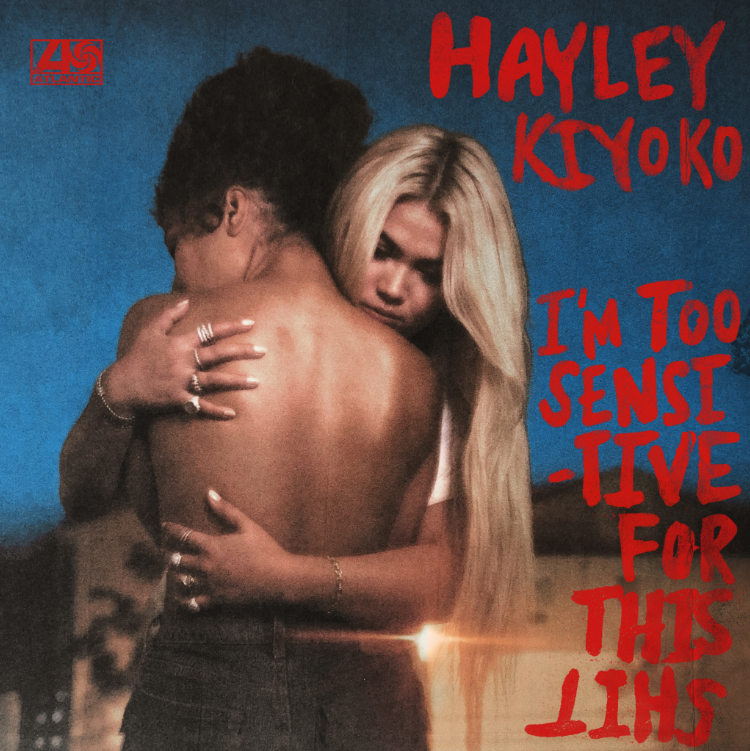 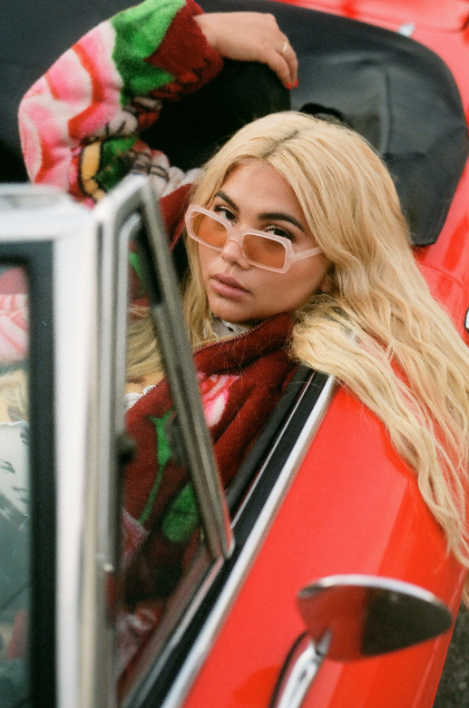 DOWNLOAD PHOTOS HEREBoundary-breaking pop star Hayley Kiyoko is back with a new single “L.O.V.E Me” available now via Atlantic Records at all DSPs and streaming services HERE. The infectious and upbeat track shows Kiyoko’s playful side as she begs for her crush’s love and attention over a beat you can’t help but dance to. The track comes paired with a vibrant lyric video, watch it HERE.“L.O.V.E. Me” is the newest addition to Hayley’s unapologetic body of work I’M TOO SENSITIVE FOR THIS SHIT, which includes previously released hit singles “I Wish” and “Demons.” The full project will continue to build up to a January 2020 release date, just ahead of Hayley’s massive nationwide headline tour. “’L.O.V.E. Me’ is a song I’ve been trying to write for years!! I’m very protective of my personal life but admittedly I’m a big romantic at heart. ‘L.O.V.E. Me’ captures what it feels like to fall head over heels and want to shout from the rooftops about it. It’s showcasing the classic struggle we sometimes face when someone tells you they love you in private, but is too scared to express that love publicly. I hope this song brings some relatability to anyone who is craving that declaration of love.”-Hayley KiyokoIn January, Hayley will take her empowered and electrifying live show on an epic “I’m Too Sensitive For This Shit” North American headlining tour featuring a stop at NYC’s Terminal 5 on February 20th and culminating with a performance at LA’s Palladium on March 13th. In addition to her headlining tour, Hayley will also appear at multiple festivals including the recently announced Lollapalooza South America. For additional information and tickets please visit http://www.hayleykiyokoofficial.com/.This week, the LGBTQ icon will be honored with the “Youth Innovator Award” at The Trevor Project’s TrevorLIVE Los Angeles Gala on November 17th for her work using her voice in the music industry to shine a light on marginalized communities. This thrilling recognition follows Kiyoko’s first-ever Billboard Magazine cover which hit stands in August and also featured Tegan Quin, Adam Lambert, Big Freedia and ILoveMakonnen.“L.O.V.E Me”, “Demons” and “I Wish” mark Hayley’s first releases since her breakthrough debut album EXPECTATIONS, which dropped in March of last year and was widely celebrated by fans and critics alike as one of #20GAYTEEN’s best albums. According to Rolling Stone, EXPECTATIONS placed her “at the forefront of an unapologetically queer pop movement.” In #20GAYTEEN, Kiyoko was nominated for two VMAs where she performed “Curious” and won Push Artist Of The Year. Since her 2015 debut, Hayley has amassed over 300 million global streams, have 1.8 million YouTube subscribers and has accrued over 350 million lifetime YouTube views. She took her captivating live performance on the road for a nationwide headline tour, Coachella festival debut and support during Panic! At The Disco’s North American arena tour. On top of stunning on the covers of NYLON and PAPER, Kiyoko was named to NPR’s list “The 21st Century's Most Influential Women Musicians,” and was honored with the Rising Star Award at Billboard’s annual Women in Music event.CONNECT:WEBSITE | FACEBOOK | TWITTER | INSTAGRAM | YOUTUBE | PRESS ASSETSPRESS CONTACTS:Chelsey Northern/Atlantic Records (NATIONAL)chelsey.northern@atlanticrecords.comAndrew George/Atlantic Records (TOUR/ONLINE)andrew.george@atlanticrecords.comHAYLEY KIYOKO2020 NORTH AMERICAN“I’M TOO SENSITIVE FOR THIS SHIT” TOUR JANUARY29 -- San Diego, CA -- SOMA30 -- Las Vegas, NV -- House of BluesFEBRUARY1 -- Phoenix, AZ -- The Van Buren 3 -- Dallas, TX -- South Side Ballroom 4 -- Austin, TX -- Stubb’s Waller Creek Amphitheater5 -- Houston, TX -- Revention Music Center7 -- New Orleans, LA – The Fillmore 9 -- Nashville, TN -- Marathon Music Works10 -- Raleigh, NC -- The Ritz11 -- Atlanta, GA -- Tabernacle13 -- Silver Spring, MD -- The Fillmore 15 -- Philadelphia, PA -- The Fillmore 17 -- Boston, MA -- House of Blues20 -- New York, NY – Terminal 5 22 -- Montreal, QC -- MTELUS24 -- Toronto, ON -- Rebel26 -- Detroit, MI – The Fillmore 28 -- Chicago, IL – Byline Bank Aragon Ballroom29 -- Louisville, KY -- Old Forester's Paristown HallMARCH1 -- St. Louis, MO -- The Pageant3 -- Minneapolis, MN – The Fillmore5 -- Denver, CO -- Fillmore Auditorium6 -- Salt Lake City, UT -- The Complex8 -- Seattle, WA -- Showbox SoDo10 -- Portland, OR -- Crystal Ballroom12 -- San Francisco, CA -- Masonic Theater13 -- Los Angeles, CA -- Hollywood Palladium # # #